Robert Smith        Casino Dealer[Today’s Date][341 Company Address]
[Company City, State xxxxx]
[(xxx) xxx-xxxx]
[hiring.manager@gmail.com]Dear [Mr./Mrs./Ms.] [Hiring Manager’s Name],This letter is regarding my interest in applying for the post of a Casino Dealer at [XXXYYYY organization]. My …… years of working in the same position at [XXXXYYY organization] match well with the specifications required for this job.With a strong network of professional, educational qualifications, and compassion in handling customers at the casino - I will surely deliver positive outcomes as per your organization's needs. My extensive experience in the role helped me understand various procedures and guidelines surrounding the field like - Knowledge about blackjack, poker, and roulette. Good at managing money.Convincing power and ability to influence others. Handling cash transactions. Sincerely,[Your Name]1737 Marshville Road, Alabama, (123)-456-7899, info@qwikresume.com, www.qwikresume.com                  © This Free Cover Letter is the copyright of Qwikresume.com. Usage Guidelines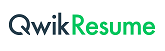 